Декада профориентации29.11.2020      В соответствии с приказом Министерства образования, науки и молодежной политики Забайкальского края от 9 ноября 2020 года №1067 с 28 ноября по 11 декабря 2020 г. в Забайкальском крае пройдет традиционная Единая декада профориентации обучающихся (далее – декада). Региональным координатором декады определено ГУ ДПО «Институт развития образования Забайкальского края» (далее – ИРО).         Согласно разработанному плану будет проведено более 1000 дистанционных мероприятий профориентационного характера ( викторины, конкурсы, интеллектуальные квесты, мастер – классы, вебинары, онлайн марафоны, тематические лекции, хакатоны, виртуальные экскурсии, Дни профессий, уроки профориентации, участие в родительских собраниях, выставка – ярмарка «Абитуриенту», акция «Шаг в будущую профессию», баттлы, онлайн – уроки, олимпиады и многое другое).         Учитывая сложную эпидемиологическую обстановку в регионе в связи с распространением коронавирусной инфекции, мероприятия пройдут в дистанционном формате. Площадками для проведения стали официальные сайты образовательных учреждений, вебинарная площадка Webinar.ru/, социальные сети VK и Instagram, Googl Meet, Zoom, event.         План проведения декады размещен на официальном сайте ИРО http://ipk.zabedu.ru/ (блог Краевое родительское собрание http://blog.zabedu.ru;  http://irozk.ru/index.php?option=com_content&view=category&layout=blog&id=212Itemid=743)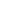 